The City School          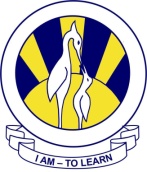 North Nazimabad Boys CampusDate: 25-09-2015Subject: ChemistryClass: 10th Teacher: ZubaidaEnergy from chemicalsFormulae , stoichiometry and mole conceptExperimental chemistryChemical reactionsThe chemistry and uses of Acids ,Bases and Salt